Dobrý den, 

potvrzuji vaši objednávku. Termín doručení 5/10 2023 v dopoledních hodinách. Náš dopravce Vás bude kontaktovat. 

Pokud by bylo někdy něco třeba do tiskáren - tonery, papíry, válce.... Klidně pošlete poptávku, ráda Vám pošlu cenovou nabídku. 

Přeji pohodový slunečný den 
S pozdravem 


oddělení péče o zákazníky 

  

ABEL-Computer s.r.o. 
Oblouková 1, Opava 746 01 
telefon: +420 553 630 642 
mobil:   +420 606 770 389 
recepce: +420 553 630 630 
e-mail: @abel.cz 
web:    https://www.abel.cz 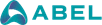 




Od:         < @mzv.cz> 
Komu:        abel@abel.cz 
Datum:        03.10.2023 11:59 
Předmět:        Objednávka z tržiště NEN  -  OB7123-077 


Dobrý den 
 
vyhráli jste výběrové řízení na tržišti NEN, OB7123- 077 (N006/23/V00024706),tiskárny HP LJ Pro M203dn 

Prosím dodat co nejdříve. Fakturu a dodací list můžete poslat  emailem.
Faktura se splatností 21 dní. Částka na faktuře musí být shodná s částkou vysoutěženou. Prosím nezaokrouhlovat. 
Na fakturu uvádějte č. objednávky - OB7121-xxx. Do adresy  uveďte kontaktní osobu -  .
Děkuji. 


MZV ČR
